Выступление учителя класса для детей с ууо  Назаровой А.А. на тему:  Взаимодействие родителей и школы в процессе обучения и воспитания детей  с гуо Здравствуйте, меня зовут  Алена Александровна, учитель 10 класса дя детей с гуо. Сегодня я хочу  представить вашему вниманию презентацию на тему: Взаимодействие школы с родителями в классах для глубоко умственно отсталых детей.Практика последних лет показывает, что увеличивается число семей, воспитывающих детей с ОВЗ. С усилением этой тенденции остро встает вопрос о создании эффективной и квалифицированной помощи данной категории семей. Сегодня я хочу рассказать о том, как я выстраиваю работу с семьей, воспитывающую ребенка с ОВЗ.Для реализации поставленной цели и задач в нашей школе   был разработан программа «Учимся вместе». -Целью данной программы является развитие навыков сотрудничества и создание оптимальных условий для взаимодействия родителей и образовательного учреждения в процессе обучения и воспитания детей с ограниченными возможностями здоровья-Для достижения поставленной  цели необходимо решить ряд следующих задач:1. Психолого-педагогическое просвещение родителей2. Оказание медико- психолого-педагогической помощи в преодолении проблем во взаимоотношениях с ребенком.3. Установление партнерских, доверительных отношений педагогов, родителей, детей.4.Возрождение и поддержка традиций семейного воспитанияОсновными идеями проекта стали:                           Обучение родителей, имеющих  детей с                                          особыми образовательными возможностями,                                           элементарным приёмам дифференцированной                                            работы с целью повышения их компетентности                                          при оказании помощи своему ребёнку.                                          Вовлечение родителей в педагогическое                                           самообразование.                                          Формирование родителей в единый,                                               сплоченный коллектив, в  ходе                                             психологических, медицинских,                                           педагогических, массовых мероприятиях.                                          Формирование  новой модели межличностных                                          взаимоотношений для преодоления трудностей                                           воспитания и  обучения.                                         Взаимодействие с общественными                                          организациями  и государственными                                          учреждениями.- В результате решения задач и в ходе воплощения проекта сформировалась модель взаимодействия, которая определила следующие направления: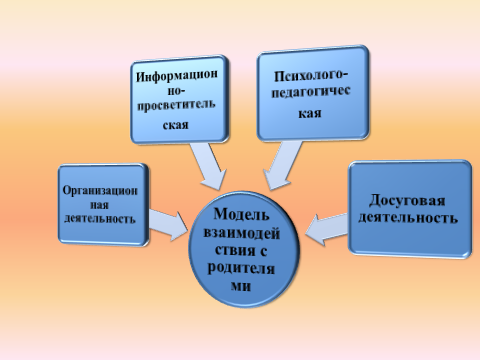 Организационная деятельность включает в себя: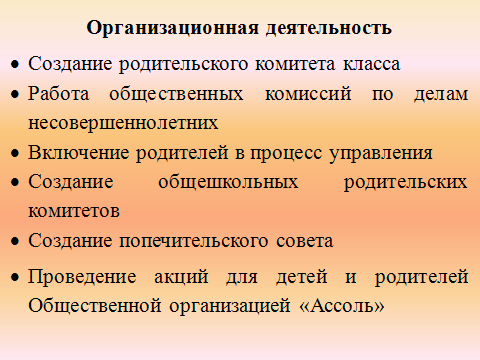 Информационно-просветительская деятельность включает в себя: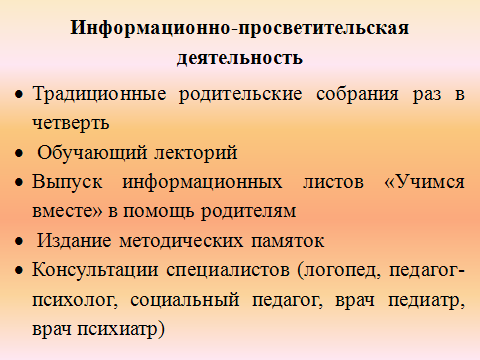 Психолого-педагогическая деятельность включает в себя: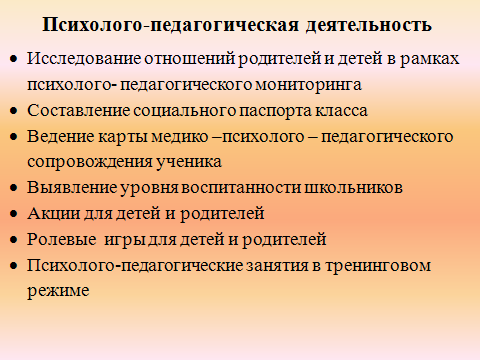 Досуговая деятельность включает в себя ряд различных форм работы: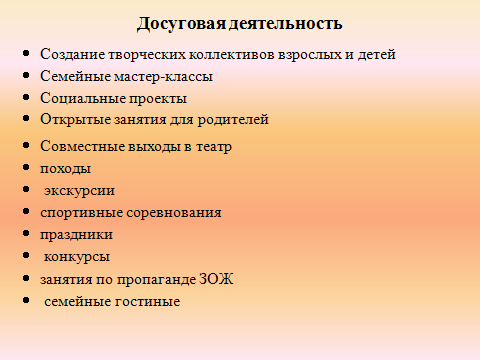 Ряд  фотографийВ заключении хочу отметить, что  грамотная, систематическая работа в сотрудничестве с самыми заинтересованными людьми – родителями класса дает свои положительные результаты. Кконцу обучения в школе 91,7% родителей отмечают значительные подвижки в развитии своих детей и то, что на старте обучения, казалось несбыточным, невозможным, бесперспективным к концу обучения приобрело нотки оптимизма, веры в возможности в своих детей!